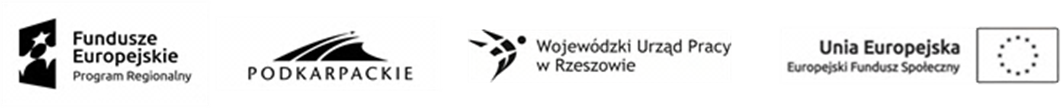 Ja niżej podpisany/a oświadczam, że:zamieszkuję na terenie powiatu leskiego, bieszczadzkiego, brzozowskiego, jasielskiego, krośnieńskiego i M. Krosnajestem rodzicem /opiekunem prawnym oraz sprawuję opiekę nad dzieckiem w wieku od 20 tygodni do 3 lat, tj. nad synem/córką  …………………………………………………………………. (imię i nazwisko dziecka), urodzonym(ą) dnia ………………………… w/we ……………………………………… (miejsce urodzenia).jestem osobą niezatrudnioną – nieaktywną zawodowo* jestem osobą niezatrudnioną – bezrobotną**przebywam na urlopie macierzyńskim lub rodzicielskim udzielonym przez pracodawcę (niewłaściwe skreślić)…………………………………………………………… na okres od …………….……..……. do …………………...……………………………………………………………(nazwa zakładu pracy)jestem osobą pobierającą zasiłek macierzyńskiprzebywam na urlopie wychowawczymjeden z rodziców / opiekunów prawnych posiada orzeczenie o niepełnosprawnościobydwoje	rodzice /opiekunowie prawni	posiadają / nie posiadają orzeczenie o niepełnosprawności rodzeństwo dziecka posiada orzeczenie o niepełnosprawności jestem  rodzicem  /  opiekunem  prawnym  minimum 3 dziecijestem  rodzicem  /  opiekunem  prawnym  samotnie   wychowującym  dzieckodziecko jest / nie jest objęte pieczą zastępczązgłaszam do tego samego punktu opieki dziennej dwoje lub więcej dzieci lub rodzeństwo dziecka korzysta z usług dziennego opiekunaposiadam status osoby niezatrudnionej (nieaktywnej zawodowo lub bezrobotnej)  dochody w rodzinie nie przekraczają kryteriów dochodowych ustalonych w oparciu o próg interwencji socjalnejjestem gotowy/a i dołożę wszelkich starań do podjęcia zatrudnienia lub powrotu na rynek pracy,   w przypadku, gdy moje dziecko zostanie objęte wsparciem przez Dziennego opiekuna w ramach projektu pt. Wdrożenie programu opieki dziennej na terenie powiatu leskiego, bieszczadzkiego, brzozowskiego, jasielskiego, krośnieńskiego i M. Krosna nr RPPK.07.04.00-18-0028/16 realizowanego w ramach Regionalnego Programu Operacyjnego Województwa Podkarpackiego na lata 2014-2020 oś priorytetowa VII Regionalny rynek Pracy Działanie 7.4 – Rozwój opieki żłobkowej w regionie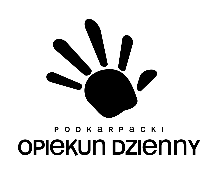 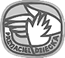 